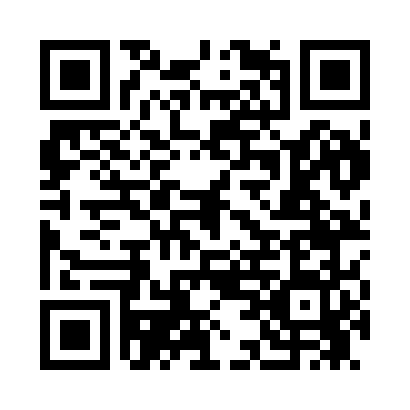 Prayer times for Sugar City, Colorado, USAMon 1 Jul 2024 - Wed 31 Jul 2024High Latitude Method: Angle Based RulePrayer Calculation Method: Islamic Society of North AmericaAsar Calculation Method: ShafiPrayer times provided by https://www.salahtimes.comDateDayFajrSunriseDhuhrAsrMaghribIsha1Mon4:035:3512:594:538:229:542Tue4:045:3612:594:538:229:543Wed4:045:3612:594:548:229:534Thu4:055:3712:594:548:219:535Fri4:065:3812:594:548:219:536Sat4:075:381:004:548:219:527Sun4:075:391:004:548:219:528Mon4:085:391:004:548:209:519Tue4:095:401:004:548:209:5110Wed4:105:411:004:548:209:5011Thu4:115:411:004:548:199:4912Fri4:125:421:004:548:199:4913Sat4:135:431:014:548:189:4814Sun4:145:431:014:548:189:4715Mon4:155:441:014:548:179:4616Tue4:165:451:014:548:179:4517Wed4:175:461:014:548:169:4418Thu4:185:461:014:548:159:4419Fri4:195:471:014:548:159:4320Sat4:205:481:014:548:149:4221Sun4:215:491:014:548:139:4122Mon4:225:491:014:548:139:4023Tue4:235:501:014:548:129:3824Wed4:245:511:014:548:119:3725Thu4:265:521:014:538:109:3626Fri4:275:531:014:538:099:3527Sat4:285:531:014:538:089:3428Sun4:295:541:014:538:089:3329Mon4:305:551:014:538:079:3130Tue4:315:561:014:528:069:3031Wed4:335:571:014:528:059:29